На основу члана 63. став 1. и члана 54. Закона о јавним набавкама („Сл. Гласник РС“ број 124/12, 14/15 и 68/15) комисија за јавну набавку обавештава сва заинтересована лица у поступку да је извршена измена и допуна конкурсне документације за јавну набавку –  ЈН 32/2019, Услуге надзорног органа- Инжењер на пројекту Сектор 1 и Сектор 2.ИЗМЕНА И ДОПУНА КОНКУРСНЕ ДОКУМЕНТАЦИЈЕ БРОЈ 3На страни 131/225 и 138/225, тако што се врише текст:„До почетка вршења стручног надзора Понуђач је обавезан да за све стране држављане прибави личне лиценце у складу са важећим Законом о планирању и изградњи Републике Србије.“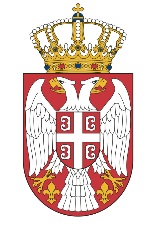 Република СрбијаМИНИСТАРСТВО ГРАЂЕВИНАРСТВА,САОБРАЋАЈА И ИНФРАСТРУКТУРЕБрој: 404-02-132/11/2019-02Датум: 30.08.2019. годинеНемањина 22-26, Београд